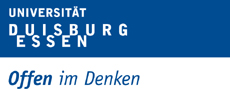 Titel der ArbeitNameAdresseMatrikelnummerStudiengangStudienfach | FachsemesterErstgutachter ZweitgutachterAbgabedatumEinleitungDiese Vorlage soll Ihnen bei der Erstellung Ihrer Arbeit in der Didaktik der Chemie an der UDE helfen. Die Nutzung ist nicht verpflichtend. Sie können – soweit inhaltlich begründet – Kapitel in weitere Unterkapitel aufteilen oder auch Kapitel zusammenfassen. Auch die Hinweise zu den Kapitelinhalten sind von der Art der Arbeit abhängig und beziehen sich vor allem auf empirische Arbeiten. Sie müssen daher für Theoriearbeiten, Reviewarbeiten o. ä. angepasst werden. Besprechen Sie dies bitte vorab mit Ihrem Prüfer bzw. Ihrer Prüferin.Erläutert den Hintergrund der ArbeitBettet die Arbeit in einen Forschungskontext ein (national und international)Erklärt das Ziel der Arbeit / des ForschungsprojektsNimmt ggf. Einschränkungen vor und definiert zentrale Grundannahmen und BegriffeKann einen Überblick über die Gesamtstruktur der Arbeit enthaltenTheoretischer HintergrundGgf. mit UnterkapitelnVertieft die Einbettung der Arbeit aus der EinleitungFasst den Stand der Forschung zusammen und nennt zentrale ReferenzenZeigt die Anbindung der eigenen Arbeit an bestehende Forschung aufLeitet aus bestehender Forschung Forschungslücken bzw. neue Fragen abForschungsfragenEine klare Aufstellung von Forschungsfragen, die sich aus dem theoretischen Hintergrund ableiten sowie ggf. Hypothesen MethodikGgf. mit UnterkapitelnBeschreibt welche Stichprobe gewählt wurde und warumNennt die Stichprobenmerkmale (Geschlecht, Alter, Zeitpunkt und Ort der Datenerhebung usw.)Beschreibt, welche Forschungsstrategie/-methode gewählt wurde und warum (Stärken und Schwächen, ggf. Limitierungen)Beschreibt die verwendeten Instrumente und die angelegten QualitätskriterienBeschreibt das Vorgehen bei der DatenauswertungBenennt abhängige, unabhängige und KontrollvariablenErgebnisseGgf. mit UnterkapitelnDie erhobenen Daten werden dem Leser /der Leserin präsentiertDie Daten sollten systematisch aufbereitet und präsentiert werden (z. B. anhand der Forschungsfragen oder anhand der Variablenarten)Es muss klar werden, an welchen Stellen Befunde deskriptiv dargestellt werden und wann eine Interpretation vorgenommen wirdEs gibt Gründe, die dafür sprechen, deskriptive Darstellung und Interpretation in zwei Kapiteln zu trennen (klare Kennzeichnung)Es gibt ebenfalls Gründe, die dafür sprechen, die Interpretation immer direkt an die Deskription zu knüpfen (Übersicht, Nachvollziehbarkeit)DiskussionEs wird ein Rückbezug zum Theorieteil und den Forschungsfragen hergestelltDie Forschungsfragen werden beantwortet und zentrale Befunde zusammengefasstDas eigene Vorgehen wird reflektiert und kritisch bewertet und Limitationen werden benannt.Es werden als Ausblick ggf. Empfehlungen für die Praxis / für die Zukunft abgeleitetEs werden als Ausblick ggf. neue Probleme / offene Fragen benanntLiteraturEine Auflistung der Literatur gemäß Vorgabe. Nutzung eines Literaturverwaltungsprogramms wie Citavi wird empfohlen! (Für Studierende kostenlos, Lizenz auf der Uni-Homepage).AbbildungsverzeichnisAuflistung der AbbildungenTabellenverzeichnisAuflistung der TabellenAnhangHier werden alle Materialien, Fragebögen, etc. in ihrer Druckfassung angehängt. SelbstständigkeitserklärungHier erklären Sie, dass Sie die Arbeit selbstständig angefertigt haben und unterschreiben Sie die Arbeit. Beachten Sie dabei die Vorgaben der Universität.Grundsätzliche Hinweise:Ein Absatz eines Textes sollte einen Gliederungspunkt zusammenhängend erklärenDieser Gliederungspunkt sollte möglichst zu Beginn explizit benannt werden Im Weiteren sollten die Daten, Überlegungen usw. zu diesem Punkt expliziert werden Es kann auf weitere Punkte, die in diesem Zusammenhang wichtig sind, verwiesen werdenFügen Sie überleitende Sätze zwischen den Absätzen einPräteritum für alles, was wirklich in der Vergangenheit passiert ist, Präsens für Verallgemeinerungen